 «Дорожная карта»     МБОУ СОШ №  44 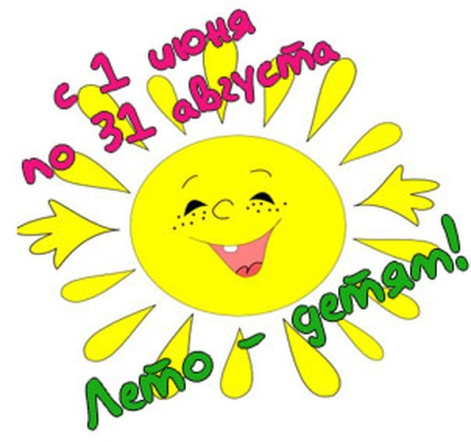 по организации летней оздоровительной кампании 2018 годаДевиз  2018  года   в организации отдыха, оздоровления и занятости детей –«Безопасность и доступность»Срок реализации: июнь-августЦель: создание  системы интересного, разнообразного по форме и содержанию детского отдыха, обеспечивающего оздоровление детей, их интеллектуальное развитие, расширяющего круг социальных знаний воспитанников.Задачи: 3.1. создание условий для полноценного отдыха и оздоровления детей;3.2. обеспечение  занятости  и охраны  здоровья детей, привитие  навыков здорового образа жизни, укрепление  здоровья, профилактика вредных привычек; 3.3. оказание  социальной  поддержки детям из малообеспеченных семей; 3.4. профилактика безнадзорности и правонарушений среди  несовершеннолетних.4.  Основные итоги летней оздоровительной кампании 2017 года и задачи на 2018 год:  Целью летней оздоровительной работы 2017  года  было обеспечение занятости, отдыха и оздоровления детей и подростков в условиях образовательного учреждения, развитие личности ребёнка, его духовно-нравственных, интеллектуальных и физических качеств, заполнение досугового пространства, активный творческий отдых в сочетании с трудовой и спортивной деятельностью. Программа  летней оздоровительной кампании 2017 года  полностью реализована.
Осуществлена системная организация круглогодичного отдыха учащихся на базе школы в период летних каникул - 405 чел. (97 %) .Организованы  все формы  досуговой деятельности и оздоровления: тематические площадки, ЛДП на базе школы, муниципальные профильные смены на базе ДЗСОЛ «Факел» , однодневные походы, экспедиции, акции «Парки Кубани», велопоходы,  «морские дачи» в п.Прасковеевка, ремонтные бригады, трудоустройство от ЦЗН, школьное лесничество, летняя трудовая практика на УОУ и др.Cозданы благополучные условия для организации отдыха и оздоровления учащихся с учётом индивидуальных особенностей детей, их интересов.
Организован отдых и занятость детей и подростков,  в отношении которых ведётся  индивидуально-профилактическая работа,  детей из многодетных и малообеспеченных  семей и детей, оставшихся без попечения родителей.
Нет правонарушений и преступлений в каникулярный период среди подростков.Задачи на 2018 год: создание системы полноценного отдыха детей, их оздоровления и творческого развития;привитие здорового и безопасного образа жизни и укрепление здоровья        детей; увеличение охвата детей организованными формами отдыха, оздоровления и занятости.5. Проблемные позиции 2017 года и их решение в 2018  году:взаимодействие всех субъектов воспитательного пространства в организации каникулярного отдыха детей и подростков на территории поселения, организация  экспедиций, многодневных  походов.6. Ожидаемый результат:- расширение возможности для полноценного отдыха и оздоровления детей и подростков;- обеспечение занятости учащихся в каникулярный период, уменьшение безнадзорности и количества правонарушений среди несовершеннолетних;- оздоровление детей;- формирование у воспитанников отношения к укреплению здоровья как к жизненно важной ценности, стремления вести здоровый образ жизни;- приобретение детьми и подростками опыта социальной деятельности;-занятость учащихся в различных видах деятельности в каникулярное время.7. План мероприятий по подготовке и организации летней оздоровительной кампании 2018 года:8. Планируемый охват детей и подростков формами отдыха и занятости в период летней оздоровительной кампании 2018 года.Директор  МБОУ СОШ№ 44                                  Т.В.Троценко№ п/пНаименование мероприятияДата проведенияОтветственные1.Кадровое обеспечение педагогическими работниками для реализации программы в 2018 году.Март-майДиректор Троценко Т.В.2.Организация  медицинских осмотров работников летнего оздоровительного  лагеря.Апрель-майДиректор Троценко Т.В.3.Составление списков детей, в том числе детей-сирот, опекаемых, находящихся в ТЖС и СОП, нуждающихся в оздоровлении и организованном отдыхеМарт-майКл.рук.,соц.педагог4.Формирование плана отдыха, оздоровления и трудовой занятости подростков, в отношении  которых ведётся ИПР.Март-майЗам.дир.по ВРкл.рук.,соц.педагог5.Сбор ученического Актива школы  по вопросу организации летней кампанииАпрель Ст.вожатый Кочерова Е.В.6.Организация временного трудоустройства несовершеннолетних  в  летний  периодАпрель-августсоц.педагогМирошникова И.С.7.Родительские собрания «Организация в 2018 г. летнего отдыха учащихся» Сбор информации с родителей детей 1-10 классов о летнем отдыхе, инструктажи об ответственности  за несовершеннолетними детьми.Май Кл.рук.1-11 кл.8.Собеседование с социальными педагогами по вопросу организации летнего отдыха, оздоровления и занятости детей и подростков из социально-незащищенных семей, детей инвалидов в период летней оздоровительной кампании.Апрель-июньЗам.дир.по ВРсоц.педагог9.Составление совместного плана работы по профилактике правонарушений несовершеннолетних в период летних каникул.Апрель-майЧлены ШВР10.Оформление отрядных комнат для пришкольного оздоровительного лагеря с дневным пребыванием.Май Воспитатели ЛДП11.Оформление стенда «Кубанское лето-2018» для родителей и учащихся, информирующего о направлениях и формах организации летнего отдыха, оздоровления и занятости детей в школе.Май Зам.дир.по ВРХожаева Т.В.12.Размещение и систематическое обновление информации о проведении летней оздоровительной кампании 2018 года на сайте школы.Май-августЗам.дир.по ВРХожаева Т.В.13.Подготовка и проведение  мероприятий к Дню защиты детей «Страна  Детства»Май-июнь Ст.вожатый Кочерова Е.В.14.Реализация проекта «Ступени в лето»Май-августКл.рук.1-11 кл.15.Участие в межведомственной профилактической акции «Подросток»Май -октябрьЧлены ШВР № п/пНаименование показателяОхват детейКоличество детей состоящих на учетеКоличество детей состоящих на учете№ п/пНаименование показателяОхват детейКоличествоВид учета1.Профильные лагеря с дневным пребыванием 1502.Количество палаточных (стационарных) лагерей-3.Количество палаточных (передвижных) лагерей154.Муниципальные профильные смены (Факел) 201ВШУ5.«Морская дача» (п.Кабардинка лагерь «Дружных»)283.Тематические площадки6.Дневные тематические площадки24042 ВШУ2 СОП7.Вечерние тематические площадки-8.Вечерние спортивные площадки30042 ВШУ2 СОП4.Активные формы детско-юношеского туризма (многодневные походы, экскурсии и т.д.)9.Многодневные экспедиции-10.Многодневные походы-11.Экскурсии за пределы РФ-12.Экскурсии за пределы края-13.Экскурсии по краю2814.Краткосрочные экспедиции-15.Краткосрочные походы20016.Туристические слеты1517.Велосипедный туризм3018.Водный туризм-19.Конный туризм2820.Тематический (событийный) туризм30042 ВШУ2 СОП21.Однодневные экскурсии по Каневскому району805.Трудовая занятость22.Ремонтные бригады7032 ВШУ1 СОП23.Трудоустройство24.Отряды "новых тимуровцев"9032 ВШУ1 СОП6.Иные формы25.Виртуальные (заочные) экскурсии, приуроченные к 80-летию образования Краснодарского края18042 ВШУ2 СОП26.Библиотечные клубы5042 ВШУ2 СОП27.Музейные клубы28.Школьные клубы ЮИД5029.Краевая акция "Парки Кубани"15042 ВШУ2 СОП30.Школьные лесничества